Ms. Niki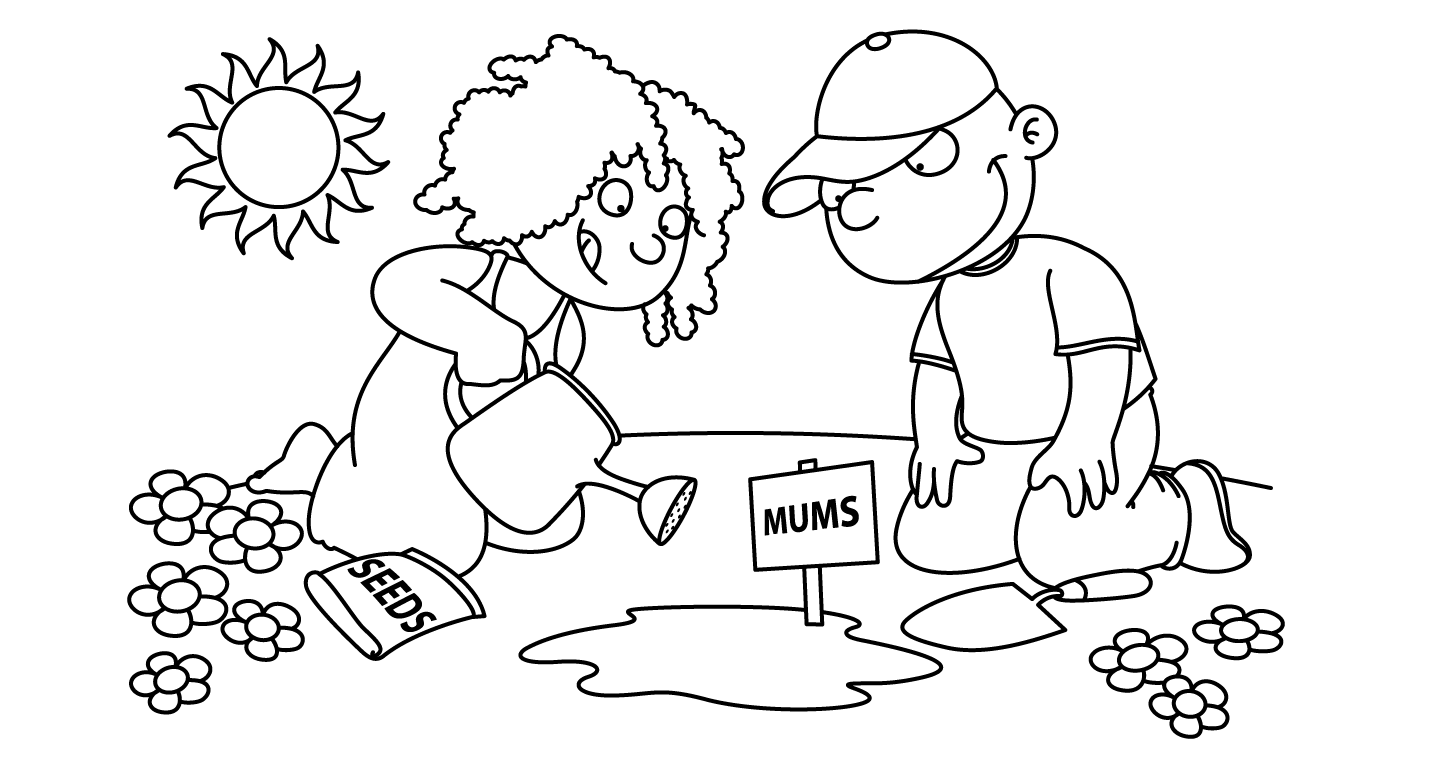 Ms. NikiMs. NikiMs. NikiMs. NikiMs. NikiMs. NikiAPRILAPRILAPRILAPRILAPRILAPRILAPRILSundayMondayTuesdayWednesdayThursdayFridaySaturday1HappyApril Fool’s DayApril Fool’s Day2InternationalChildren’s Book DayNational PB&J Day                      3Bunny4PassoverCraftEe                  5EasterEggsEe                  6                  Egg Hunt                      7PictureDay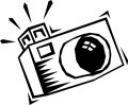 89           10School Closed            11First Day of PassoverSchool Closed12School Closed13School Closed14School Closed1516Happy Easter                     17 School Closed                     18Partsof aPlantLast Day of PassoverTax Day19SeedsDance20SunandSoil21Partsof aTree22Earth Day30ZooZz                31ZebraZz                25ZooKeeper               26Elephant                27GiraffeTake Your Child to Work Day                    28    ShowandTellZoo AnimalArbor Day29